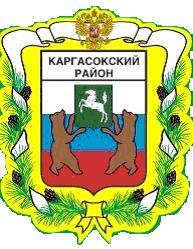 МУНИЦИПАЛЬНОЕ ОБРАЗОВАНИЕ «Каргасокский район»ТОМСКАЯ ОБЛАСТЬДУМА КАРГАСОКСКОГО РАЙОНАНа основании статей 8, 13 Федерального закона от 27.12.2018 №498-ФЗ «Об ответственном обращении с животными и о внесении изменений в отдельные законодательные акты Российской Федерации», пункта 18 части 13 статьи 26 Устава муниципального образования «Каргасокский район», Дума Каргасокского района РЕШИЛА:1. Установить, что выгул домашних животных допускается на всей межселенной территории муниципального образования «Каргасокский район».2. Официально опубликовать (обнародовать) настоящее решение в установленном порядке.3. Контроль за исполнением настоящего решения возложить на правовой комитет Думы Каргасокского района.Председатель ДумыКаргасокского района                                                                                         В.В. БрагинГлава Каргасокского района                                                                           А.П. АщеуловРЕШЕНИЕРЕШЕНИЕРЕШЕНИЕРЕШЕНИЕ26.02.2020№ 294с. Каргасокс. Каргасокс. КаргасокОб определении мест для выгула домашних животных на межселенной территории муниципального образования «Каргасокский район» Об определении мест для выгула домашних животных на межселенной территории муниципального образования «Каргасокский район» 